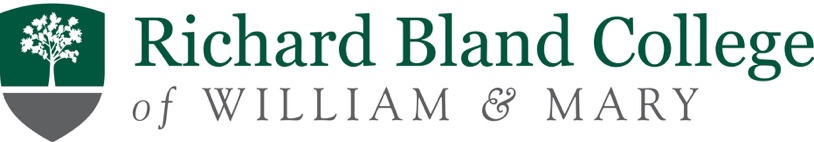 Request for Permission to Bring Unauthorized Items
Onto Campus for Academic Display PurposesR#:__________________________	Semester/Year: __________________________Student Name: _________________________	Date: ________________________Course Name/Number/Section: ___________________ Instructor: ________________~~~~~~~~~~~~~~~~~~~~~~~~~~~~~~~~~~~~~~~~~~~~~~~~~~~~~~~~~~~~~~~~~~~~~~Date for which permission is being requested: ___________________________Description of item(s) being brought on campus: _______________________________________________________________________________________________Intended use of item(s):_____________________________________________Safety Precautions being taken: ____________________________________________________________________________________________________________Where will item(s) be stored before and after display? __________________________________________________________________________________________ Student Responsibility:I understand the conditions under which I may be allowed to bring the above-described item(s) onto the campus of Richard Bland College, and I accept full responsibility for following the guidelines by which permission is hereby requested.Signature of Student: ________________________________________________________________~~~~~~~~~~~~~~~~~~~~~~~~~~~~~~~~~~~~~~~~~~~~~~~~~~~~~~~~~~~~~~~~~~~~~~Approval: _______________________________                  Signature of Course InstructorApproval: ______________________________________                  Signature of Dean of Faculty & Academic EffectivenessCopies Distributed to: 	Original remains in Dean of Faculty OfficeInstructor _____ & Campus Security ______             		  REV. 6/14 KP